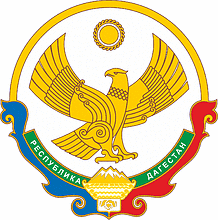      МУНИЦИПАЛЬНОЕ КАЗЕННОЕ ОБЩЕОБРАЗОВАТЕЛЬНОЕ УЧРЕЖДЕНИЕ«АХТЫНСКАЯ СРЕДНЯЯ ОБЩЕОБРАЗОВАТЕЛЬНАЯ ШКОЛА №2 ИМ.В.ЭМИРОВА»____________________________________________________________________________________                         Республика Дагестан,368730,Ахтынский р-он,с.Ахты,ул.А.Байрамова пер.8,д16                           e-mail: akhtynskaya.sosh2@bk.ru , веб-сайт: https://akhtyns.dagestanschool.ru                                                                         Приказ21.05.2020                                                                                            №54                                О завершении 2019-2020  учебного годаНа основании письма Минобрнауки РД № 06-4001/01-18/20 от  8 мая 2020 года « О завершении 2019/2020 учебного года»приказа УО МР «Ахтынский район» №505 от 21.05.2020г. «О порядке завершения 2019-2020 учебного года в образовательных организациях МР «Ахтынский район» и с целью организованного окончания учебного годаПРИКАЗЫВАЮ:Определить дату окончания 2019-2020 учебного года для 1-11 классов  25 мая 2020 года.Заместителю директора по УВР довести до сведения классных руководителей информацию о порядке завершения учебного года.                                                                                                                         Педагогам  образовательной организации заполнить журналы и выставить отметки за четвертую четверть обучающимся 2-9 классов, выставить полугодовые отметки обучающимся 10-11 классов и годовые отметки обучающимся 2-11 классов за 2019-2020 учебный год.Заместителю директора по УВР организовать посещение педагогами школы  для заполнения журналов и выставления отметок в журналы  по графику, не допуская контакта между собой.Классным руководителям  совместно с заведующей библиотекой  Алирзаевой А.А. обеспечить организованную сдачу учебников по заранее составленному графику . Заместителю директора по УВР Гаджиевой Л.А. своевременно довести до сведения учителей ,обучающихся  и их родителей информацию по ГИА в установленные сроки.Классным руководителям  оформить личные дела обучающихся.Учителям-предметникам ,работающим в 11 классах, дистанционно организовать консультации для выпускников 11классов по подготовке к ГИАВоздержаться от проведения массовых мероприятий (последний звонок, выпускной вечер и.т.д) во избежание  распространения коронавирусной инфекции COVID-19.Контроль за исполнения настоящего приказа оставляю за собой.Директор                                                                     Эльдаров Г.Д